EMERGENCY RESPONSE PROTOCOL ADDENDUM TO IEP Emergency Response Protocol Addendum to the IEP by Office of Superintendent of Public Instruction is licensed under a Creative Commons Attribution 4.0 International License.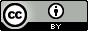 PURPOSE: The purpose of the Emergency Response Protocol addendum (WAC 392-172A-02105) is to document the advanced educational planning the district and parent determine is required in order to provide a free appropriate public education (FAPE) to the student, and the consent of the parent, as defined in WAC 392-172A-01040, in advance of the adoption of the emergency response protocols.Student Name:SSID:School:IEP Date:Describe the emergency conditions under which isolation, restraint, or a restraint device may be used (e.g. student-specific settings, environments, or circumstances consistent with an imminent likelihood of serious harm (WAC 392-172A-01109 and -02110)):Describe the emergency conditions under which isolation, restraint, or a restraint device may be used (e.g. student-specific settings, environments, or circumstances consistent with an imminent likelihood of serious harm (WAC 392-172A-01109 and -02110)):Describe the emergency conditions under which isolation, restraint, or a restraint device may be used (e.g. student-specific settings, environments, or circumstances consistent with an imminent likelihood of serious harm (WAC 392-172A-01109 and -02110)):POINTS TO CONSIDER:WAC 392-172A-02076 prohibits the planned use of isolation, restraint, or a restraint device except when the student’s behavior poses an imminent likelihood of serious harm to that student, another person, or the property of others.WAC 392-172A-02105 requires any staff member or other adults using isolation, restraint, or a restraint device to be trained and certified by a qualified provider in the use of such isolation, restraint, or restraint device.WAC 392-172A-02110 describes the conditions under which isolation, restraint, or a restraint device may be used.The IEP must include the district’s procedures for notifying parents regarding the use of restraint or isolation (RCW 28A.155.210).  Districts must provide parents with a copy of the district’s policy on the use of isolation and restraint at the time an initial IEP is created. (RCW 28A.600.486)POINTS TO CONSIDER:WAC 392-172A-02076 prohibits the planned use of isolation, restraint, or a restraint device except when the student’s behavior poses an imminent likelihood of serious harm to that student, another person, or the property of others.WAC 392-172A-02105 requires any staff member or other adults using isolation, restraint, or a restraint device to be trained and certified by a qualified provider in the use of such isolation, restraint, or restraint device.WAC 392-172A-02110 describes the conditions under which isolation, restraint, or a restraint device may be used.The IEP must include the district’s procedures for notifying parents regarding the use of restraint or isolation (RCW 28A.155.210).  Districts must provide parents with a copy of the district’s policy on the use of isolation and restraint at the time an initial IEP is created. (RCW 28A.600.486)Specify the type of isolation, restraint, or restraint device(s) that may be used (e.g. one person hold, two person escort, locked time-out room, etc.):Specify the type of isolation, restraint, or restraint device(s) that may be used (e.g. one person hold, two person escort, locked time-out room, etc.):Specify the type of isolation, restraint, or restraint device(s) that may be used (e.g. one person hold, two person escort, locked time-out room, etc.):POINTS TO CONSIDER:WAC 392-172A-02076 prohibits the planned use of isolation, restraint, or a restraint device except when the student’s behavior poses an imminent likelihood of serious harm to that student, another person, or the property of others.WAC 392-172A-02105 requires any staff member or other adults using isolation, restraint, or a restraint device to be trained and certified by a qualified provider in the use of such isolation, restraint, or restraint device.WAC 392-172A-02110 describes the conditions under which isolation, restraint, or a restraint device may be used.The IEP must include the district’s procedures for notifying parents regarding the use of restraint or isolation (RCW 28A.155.210).  Districts must provide parents with a copy of the district’s policy on the use of isolation and restraint at the time an initial IEP is created. (RCW 28A.600.486)POINTS TO CONSIDER:WAC 392-172A-02076 prohibits the planned use of isolation, restraint, or a restraint device except when the student’s behavior poses an imminent likelihood of serious harm to that student, another person, or the property of others.WAC 392-172A-02105 requires any staff member or other adults using isolation, restraint, or a restraint device to be trained and certified by a qualified provider in the use of such isolation, restraint, or restraint device.WAC 392-172A-02110 describes the conditions under which isolation, restraint, or a restraint device may be used.The IEP must include the district’s procedures for notifying parents regarding the use of restraint or isolation (RCW 28A.155.210).  Districts must provide parents with a copy of the district’s policy on the use of isolation and restraint at the time an initial IEP is created. (RCW 28A.600.486)List, and update annually, the specific staff members or contracted positions permitted to use isolation, restraint, and/or restraint device with the student and the required training for each person or contracted position:List, and update annually, the specific staff members or contracted positions permitted to use isolation, restraint, and/or restraint device with the student and the required training for each person or contracted position:List, and update annually, the specific staff members or contracted positions permitted to use isolation, restraint, and/or restraint device with the student and the required training for each person or contracted position:POINTS TO CONSIDER:WAC 392-172A-02076 prohibits the planned use of isolation, restraint, or a restraint device except when the student’s behavior poses an imminent likelihood of serious harm to that student, another person, or the property of others.WAC 392-172A-02105 requires any staff member or other adults using isolation, restraint, or a restraint device to be trained and certified by a qualified provider in the use of such isolation, restraint, or restraint device.WAC 392-172A-02110 describes the conditions under which isolation, restraint, or a restraint device may be used.The IEP must include the district’s procedures for notifying parents regarding the use of restraint or isolation (RCW 28A.155.210).  Districts must provide parents with a copy of the district’s policy on the use of isolation and restraint at the time an initial IEP is created. (RCW 28A.600.486)POINTS TO CONSIDER:WAC 392-172A-02076 prohibits the planned use of isolation, restraint, or a restraint device except when the student’s behavior poses an imminent likelihood of serious harm to that student, another person, or the property of others.WAC 392-172A-02105 requires any staff member or other adults using isolation, restraint, or a restraint device to be trained and certified by a qualified provider in the use of such isolation, restraint, or restraint device.WAC 392-172A-02110 describes the conditions under which isolation, restraint, or a restraint device may be used.The IEP must include the district’s procedures for notifying parents regarding the use of restraint or isolation (RCW 28A.155.210).  Districts must provide parents with a copy of the district’s policy on the use of isolation and restraint at the time an initial IEP is created. (RCW 28A.600.486)Specify any special precautions that must be taken in connection with the use of the isolation, restraint, or restraint device (e.g., maximum duration of the isolation, restraint, and/or restraint device; steps that will be taken if student is not deescalating within specified time; health/medical/sensory needs of the student; consideration of the unique needs associated with the individual student’s disability; etc.):Specify any special precautions that must be taken in connection with the use of the isolation, restraint, or restraint device (e.g., maximum duration of the isolation, restraint, and/or restraint device; steps that will be taken if student is not deescalating within specified time; health/medical/sensory needs of the student; consideration of the unique needs associated with the individual student’s disability; etc.):Specify any special precautions that must be taken in connection with the use of the isolation, restraint, or restraint device (e.g., maximum duration of the isolation, restraint, and/or restraint device; steps that will be taken if student is not deescalating within specified time; health/medical/sensory needs of the student; consideration of the unique needs associated with the individual student’s disability; etc.):Specify any special precautions that must be taken in connection with the use of the isolation, restraint, or restraint device (e.g., maximum duration of the isolation, restraint, and/or restraint device; steps that will be taken if student is not deescalating within specified time; health/medical/sensory needs of the student; consideration of the unique needs associated with the individual student’s disability; etc.):The use of isolation, restraint, and/or a restraint device must be discontinued as soon as the likelihood of serious harm has dissipated.The use of isolation, restraint, and/or a restraint device must be discontinued as soon as the likelihood of serious harm has dissipated.The use of isolation, restraint, and/or a restraint device must be discontinued as soon as the likelihood of serious harm has dissipated.The use of isolation, restraint, and/or a restraint device must be discontinued as soon as the likelihood of serious harm has dissipated.I consent to the use of isolation, restraint, or a restraint device as described above. I understand that I may withdraw my consent at any time and that my refusal to provide consent does not relieve the district of its obligation to provide a free and appropriate public education to my child and does not prohibit the district from using isolation, restraint, or a restraint device in an emergency situation in accordance with district policy under RCW 28A.600.485.I consent to the use of isolation, restraint, or a restraint device as described above. I understand that I may withdraw my consent at any time and that my refusal to provide consent does not relieve the district of its obligation to provide a free and appropriate public education to my child and does not prohibit the district from using isolation, restraint, or a restraint device in an emergency situation in accordance with district policy under RCW 28A.600.485.I consent to the use of isolation, restraint, or a restraint device as described above. I understand that I may withdraw my consent at any time and that my refusal to provide consent does not relieve the district of its obligation to provide a free and appropriate public education to my child and does not prohibit the district from using isolation, restraint, or a restraint device in an emergency situation in accordance with district policy under RCW 28A.600.485.I consent to the use of isolation, restraint, or a restraint device as described above. I understand that I may withdraw my consent at any time and that my refusal to provide consent does not relieve the district of its obligation to provide a free and appropriate public education to my child and does not prohibit the district from using isolation, restraint, or a restraint device in an emergency situation in accordance with district policy under RCW 28A.600.485.Parent/guardian/adult student signature			DateThe parent and school district have agreed that this student requires advanced educational planning. This emergency response protocol will not be used as a substitute for the systematic use of a behavioral intervention plan that is designed to change, replace, modify, or eliminate a targeted behavior.The parent and school district have agreed that this student requires advanced educational planning. This emergency response protocol will not be used as a substitute for the systematic use of a behavioral intervention plan that is designed to change, replace, modify, or eliminate a targeted behavior.The parent and school district have agreed that this student requires advanced educational planning. This emergency response protocol will not be used as a substitute for the systematic use of a behavioral intervention plan that is designed to change, replace, modify, or eliminate a targeted behavior.The parent and school district have agreed that this student requires advanced educational planning. This emergency response protocol will not be used as a substitute for the systematic use of a behavioral intervention plan that is designed to change, replace, modify, or eliminate a targeted behavior.School district representative signature		Date The district has procedures for notifying parents regarding the use of restraint or isolation. A copy of those procedures is attached to this IEP. The district has procedures for notifying parents regarding the use of restraint or isolation. A copy of those procedures is attached to this IEP. The district has procedures for notifying parents regarding the use of restraint or isolation. A copy of those procedures is attached to this IEP. The district has procedures for notifying parents regarding the use of restraint or isolation. A copy of those procedures is attached to this IEP.